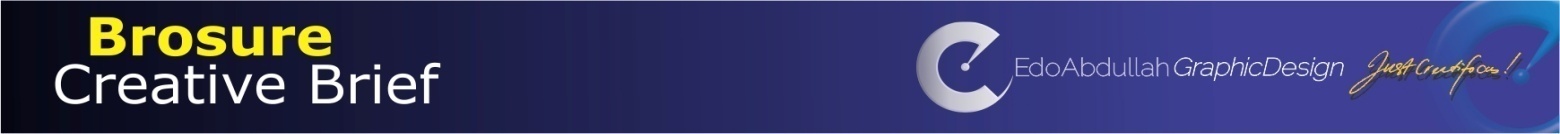 Creative Brief adalah penjelasan dari Anda yang sangat penting dalam proses kreatif serta mencegah kesalah-pahaman. Silahkan melengkapi form di bawah ini.DATA KLIENNama PerusahanAlamat	Personal Kontak dan No. telepon / HPBranding baru atau Rebranding? Mohon jelaskanApakah Anda akan menentukan batas waktu? Silahkan mencantumkanPENJELASAN TENTANG PRODUK / JASAApakah produk / Jasa yang anda tawarkan?Nama produk / Jasa yang anda tawarkan? Jelaskan fungsi / kegunaan produk AndaSiapa target audien / konsumen produk / jasa Anda?Faktor apa yang akan ditonjolkan pada brosur, semisal : Faktor keistimewaan? Selling Point, Posisioning, Harga, dan lain-lain? Jelaskan.Bila ada, siapa pesaing produk Anda?Bagaimana seseorang mengetahui produk Anda sebelumnya?Bagaimana rencana Metode Penyebaran brosur: sebagi missal : 1. melalui kantor / toko / gerai, 2. Kirim via Pos atau kurir, 3. Door to door, 4. Disisipkan di dalam Koran dan sebaginya. Jelaskan. 
  ASPEK TEKNISBentuk brosur apakah yang Anda inginkan? Lipat 2, Lipat 3, Lipat 4, atau Anda serahkan kepada saya atas pertimbangan banyaknya materi dan artistic. Mohon jelaskan Berapa ukuran maksimal yang diinginkan? Atas pertimbangan kemudahan penyebaran.Apaka pesan atau kesan umum yang ingin anda sampaikan melalui brosur tersebut? Semisal:  mewah, friendly, ceria, modern, klasik dll. Urutkan dalam lima kata sesuai dengan keutamaannya.Apakah Anda memiliki preferensi warna khusus? bila ada tuliskanApakah sudah tersedia logo, merek,  gambar atau foto produk? Mohon jelaskan.Apakah sudah ada Copy ; Judul (Headline), Materi (Bodytext) dan keterangan lain-lain? Bila ada Lampirkan pada email, atau dijelaskan disini:
    MASUKAN Bagaimana Anda menemukan saya : internet ( google, facebook, yahoo dll), teman, pelanggan saya.Alasan Anda memilih saya dalam mengerjakan proyek ini:Silahkan kirim email kembali kepada saya, Edo Abdullah : edoabdullahdesign@gmail.comUntuk segera saya tindak lanjuti dengan pengajuan proposal.Akan lebih baik bila Anda juga memberi tahu saya via SMS ke 08158839311 segera setelah Anda mengirimkan email.Terimakasih.